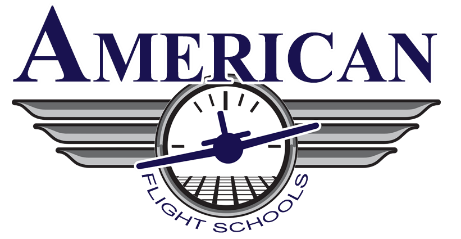 TECNAM P2010EMERGENCY PROCEDURES & PREFLIGHT CHECKLIST*This is to be used as a REFERENCE ONLY, it is not a substitute for the Airplane Flight Manual.*Refer to AFM/POH for amplified procedures.  User assumes all risk of use in using this product.  User consents to and understands that American Flight Schools bears no liability for the use of this product.ENGINE FIRE DURING STARTMixture …………………………….… CUT OFFFuel Selector ……………………………… OFFIgnition key ……………………………….. OFFFuel pump………………………………….. OFFMASTER SWITCH ………………………. OFFAircraft evacuation……............ PERFORMENGINE POWER LOSS DURING TAKEOFFIf engine fails before rotation: ABORT TAKE OFFThrottle Lever ………………………...….IDLE (fully out and hold)Mixture ………………………………. CUT OFFBrake …………………………. AS REQUIREDWith aircraft stoppedIgnition key…………………………….…... OFFFuel Selector…………………………….…..OFFElectrical fuel pump ...…………….…… OFFGenerator & Master Switches…….… OFFParking Brake…………………… ENGAGEDAircraft Evacuation…………… PERFORM                 ………………………………………..if necessaryENGINE POWER LOSS IN FLIGHTIf engine fails immediately after becoming airborne:Abort on the runway if possible.In case low altitude precludes a runway stop and / or engine restart:INFLIGHT ENGINE RESTARTAirspeed ………….....……………………85KTFind a suitable place to land safely.Master switch ………………….… Check ONFuel pump …………………………..………. ONFuel quantity indicator ………….. CHECKFuel Selector …………...…. SWITCH TANKThrottle Lever ….. Min 1cm. above IDLEPropeller Lever…………..….. Full forwardMixture ………………………...…… FULL richThrottle lever …………… SET as requiredIf restart unsuccessfulThrottle Lever…………………………… IDLE (fully out and hold)Mixture……………………………..… CUT OFFBrakes………………………….…. As requiredWith aircraft stoppedFuel Selector…………………………… OFFElectrical fuel pump………………… OFFIgnition key…………………………….. OFFGenerator & Master Switches……… OFFParking Brake………………….… ENGAGEDAircraft Evacuation……………. PERFORM ………………………………………..if necessaryPOWER OFF LANDINGFlaps……………………………………………. UPAirspeed ………….... ESTABLISH VGLIDERadio ………………………………… Transmit MAYDAY giving location and intentionsTransponder ……………………………. 7700If off airport, ELT ………….……………… ONFind a suitable place to land safely, plan to approach it upwindThrottle Lever ………………………..…. IDLEMixture …………………………..…… CUTOFFFuel Selector …………………….………... OFFIgnition key …………………..……………. OFFFuel pump …………………………….……..OFFSeat belts ………….…. Tightly FASTENEDWhen landing is assured:Flaps ……………………...…… AS REQUIREDGenerator and Master switches ..…. OFFFIRE IN FLIGHTCabin heat and defrost …….... BOTH OFFMixture …………………………..…….CUTOFFFuel Selector …………………………........ OFFThrottle Lever ……….... FULL FORWARDIgnition key …………………………..….... OFFElectrical fuel pump ………………..….. OFFEmergency……………………....…...DeclaredMaster Switches ……………………….... OFFCabin ventilation …………………...… OPENLand …………………………………Power OFFLOSS OF FUEL PRESSUREElectric fuel pump………………………... ONFuel selector valve………………….... Select ………….opposite fuel tank if NOT emptyFuel quantity …………………….…... CHECKELECTRICAL FAILURESMASTER SWITCH …………………….…..OFFGenerator Switch ……………………..….OFFMASTER SWITCH ………………………....ONGenerator Switch ………………………….ONIf failure persists Land as soon as possibleEffected C/B………………………………...PullPROPELLER OVERSPEEDThrottle Lever ……………REDUCE powerPropeller Lever …………. ..Decrease RPMMixture Lever ……………..…...As requiredRPM indicator ……………………….. CHECKIf it is not possible to decrease propeller rpm, land as soon as possibleSPIN RECOVERY (PARE)THROTTLE………………..……..…………IDLEAILERONS………………..…………NEUTRALRUDDER……………..……..FULL OPPOSITE                                             (to direction of rotation)CONTROL WHEEL…..…FULL FORWARDRUDDER………..…………….…..….NEUTRAL                                            (when rotation stops)CONTROL WHEEL…………AS REQUIRED                (to smoothly regain level flight altitude)PREFLIGHT CHECKCOCKPITAircraft documents ………...……...ARROWWeight and balance ………….…..calculateBreaker ………………………..……..…….all INSafety belts …..………..….check conditionIgnition key …..………OFF, key extractedMaster switch …………………….…………ONVoltmeter …….….check within the limitsLights …..……all ON, check for operationAcoustic stall warning .........................................check for operationMaster switch ……………..………...…….OFFBaggage ……..…..….Check for equipment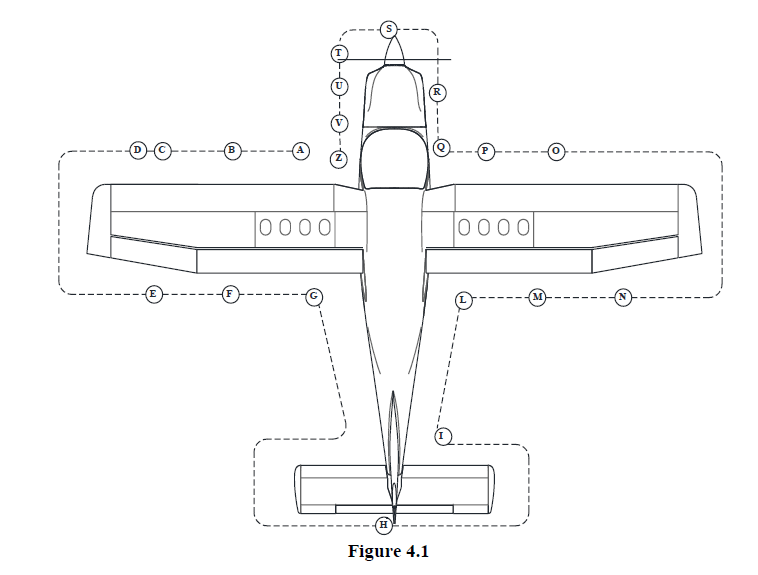 AIRCRAFT WALK-AROUNDLeft fuel filler cap……..….………….…Check Pitot tube ………………...…………….…CheckLeft side leading edge and wing skin ………………..…………………………….…CheckLeft strobe light ….....................………CheckLeft aileron, hinges and LH tank vent line…………...………………………………CheckLeft flap and hinges………...…………CheckLeft main landing gear……..……..…CheckStabilator, tab and rear light…...….CheckVertical tail and rudder ………..……CheckRight main landing gear…...……..…CheckRight flap and hinges……...……….…CheckRight aileron, hinges and RH tank vent line……………...……………………………CheckRight strobe light, leading edge and wing skin………..……………………...…CheckStall indicator switch …………..……CheckRight fuel filler cap …………..…….…CheckNose wheel strut and tire/RH static port……………..………………………...…CheckPropeller and spinner condition …………………………..………………….…CheckCheck the engine cowling surface conditions, then open engine inspection doors…..……………………Check Engine cowling doors …………........CLOSE Landing/taxi light and LH static port ……………..……………………………….…CheckTow bar and chocks …...........…..REMOVE stow on board pitot, static